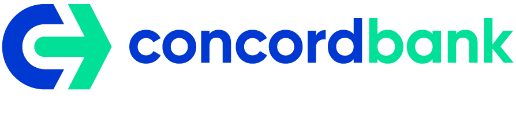 Реквізити підприємства(фірмовий бланк)                              					    Голові ПравлінняВих. № _____							АТ « АКБ «КОНКОРД»від «___»________ 20__р.						ДОВІДКАНадаємо розшифровку ст. 2000 Форми №2-м «Звіт про фінансові результати»  станом  за _________ рік за видами економічної діяльності:ДиректорТОВ «______»								___________Головний бухгалтер ТОВ «______»								___________м.п.№ п/пКВЕДНазва КВЕДПитома вага доходу від  виду діяльності у загальному обсязі чистого доходу (виручки), отриманого від реалізації продукції (товарів, робіт, послуг),%ВсьогоВсьогоВсього100,00%